Α Γυμνασίου - Σύνολα(α) Τι είναι σύνολο; ………………………………………………………………………………(β) Τι είναι πληθικός αριθμός  συνόλου; ………………………………………………....(μον. 2)Να γράψετε με αναγραφή των στοιχείων τους τα πιο κάτω σύνολα:
Α : τα ψηφία του αριθμού 17785 
Β :οι μέρες της εβδομάδας που αρχίζουν από Η                                               	(μον. 1)Να γράψετε με περιγραφή των στοιχείων του τα σύνολα και να βρείτε τον πληθικό τους αριθμό:
Γ = {  }
Δ = { γ, υ, μ, ν, α, σ, ι, ο }									(μον. 2)     3.  Να βάλετε στα τετραγωνάκια τα κατάλληλα στοιχεία ώστε να ισχύουν οι ισότητες: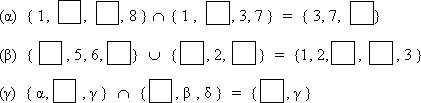 (μον. 3)       4.  Δίνονται τα σύνολα Α = {2, 5, 7 } και Β = { ψηφία του αριθμού 4571425 }.
            Να βρείτε τα σύνολα Α  Β , Α  Β και να κάνετε το διάγραμμα.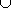 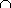   (μον. 1,5)       5. Δίνονται τα σύνολα Α = {1, 2, 3, 5} Β = {1, 2} και Γ = {τα ψηφία του αριθμού 15617}.
           Να γράψετε δίπλα από την κάθε σχέση ΟΡΘΟ ή ΛΑΘΟΣ.Α = Γ ……		Α  Β =B ……	A 	Γ ……
6  Γ ……		Α  Β = Α …..	{5, 6} Γ ……
5  Α …… 		ν (Γ) = 5 …..…
Β  Α …..                {5, 6}  Γ ..…..
     											 (μον. 2,5)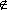 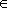 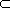 6.  Από το διάγραμμα να βρείτε τα σύνολα: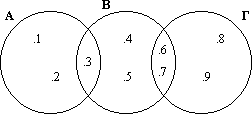 ΑUΒ =				ΑUΓ =			Α∩Γ =Β∩Γ =				ΑUΒUΓ =		(ΑUΒ)∩Γ =															          (μον. 0,5/0,5/0,5/0,5/1/1)         7.  Να βρείτε τα στοιχεία του συνόλου Δ, αν είναι:
              Γ = {1, 3, 4, 5} , Γ  Δ = {1, 2, 3, 4, 5} και Γ  Δ = {4, 5}				(μον. 1)         8.  Με βάση το πιο κάτω διάγραμμα:            (α) να συμπληρώσετε τα κενά με ένα από τα σύμβολα: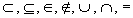 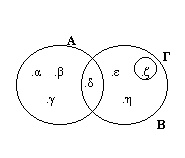 Γ ... Β
   Α ... Γ = 
β ... Α
Β ... Γ = Β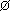 δ … ΑUΒ γ… Α              (β) να ονομάσετε τα σύνολα{δ} =
           {ζ} =
           {α,β,γ,δ,ε,ζ,η} =
           {δ,ε,ζ,η} =       =  … U  …. 	                                                                           (μον. 3)